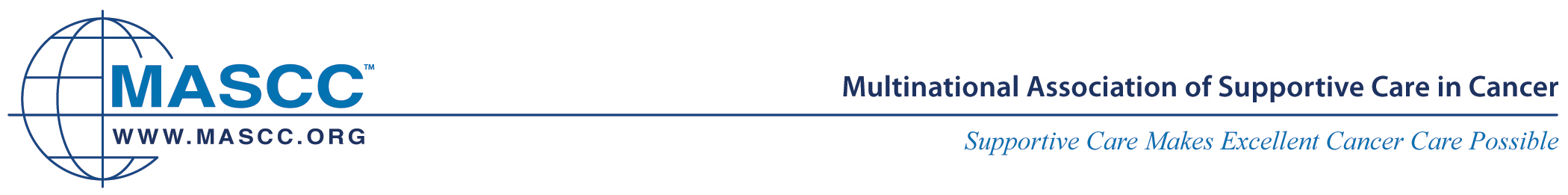 MOATT© - MASCC  ابزارآموزشی برای افرادی که داروی خوراکی سرطان مصرف می کنند.ملاحظات خاص هنگام ارزیابی بیمارانی که برای سرطان داروی خوراکی مصرف می کنند:هنگام آموزش به بیمار ممکن است لازم باشد روش آموزشی خود را طوری تنظیم کنید که مسایلی مانند سن، لوله تغذیه، مشکلات بینایی مانند کور رنگی، مشکلات رژیمی یا مشکلات سلامت روان (زوال عقل، افسردگی یا اختلالات شناختی) در نظر گرفته شود.* موارد پیشنهادی برای ارزیابی با فونت ایتالیک مشخص شده اند.MOATT© - MASCC  ابزارآموزشی برای افرادی که داروی خوراکی سرطان مصرف می کنند.MOATT© - MASCC  ابزارآموزشی برای افرادی که داروی خوراکی سرطان مصرف می کنند.MOATT© - MASCC  ابزارآموزشی برای افرادی که داروی خوراکی سرطان مصرف می کنند.MOATT© - MASCC  ابزارآموزشی برای افرادی که داروی خوراکی سرطان مصرف می کنند.MOATT©ابزار آموزشی برای افرادی که داروی خوراکی سرطان مصرف می کنند.ابزار آموزشی برای افرادی که داروی خوراکی سرطان مصرف می کنند.- این ابزار آموزشی برای کمک به ارایه دهندگان مراقب سلامت طراحی شده تا آنها را در ارزیابی و آموزش بیمارانی که برای درمان سرطان، دارو های خوراکی سرطان دریافت می کنند یاری برساند. هدف، کسب اطمینان از این امر است که بیماران از درمان خود و اهمیت دریافت قرص (تبلت) های تجویز شده آگاه بوده و آن را درک می کنند. اعضای خانواده و دیگر ارایه دهندگان مراقبت می توانند در این فرآیند دخیل باشند.- این ابزار آموزشی برای کمک به ارایه دهندگان مراقب سلامت طراحی شده تا آنها را در ارزیابی و آموزش بیمارانی که برای درمان سرطان، دارو های خوراکی سرطان دریافت می کنند یاری برساند. هدف، کسب اطمینان از این امر است که بیماران از درمان خود و اهمیت دریافت قرص (تبلت) های تجویز شده آگاه بوده و آن را درک می کنند. اعضای خانواده و دیگر ارایه دهندگان مراقبت می توانند در این فرآیند دخیل باشند.- این ابزار آموزشی برای کمک به ارایه دهندگان مراقب سلامت طراحی شده تا آنها را در ارزیابی و آموزش بیمارانی که برای درمان سرطان، دارو های خوراکی سرطان دریافت می کنند یاری برساند. هدف، کسب اطمینان از این امر است که بیماران از درمان خود و اهمیت دریافت قرص (تبلت) های تجویز شده آگاه بوده و آن را درک می کنند. اعضای خانواده و دیگر ارایه دهندگان مراقبت می توانند در این فرآیند دخیل باشند.هر کدام از موارد زیر می توانند تبعیت از درمان سرطان با داروهای خوراکی (قرص یا تبلت) را را تحت تاثیر قرار بدهند.ویژگی های بیماردارو (قرص یا تبلت)ویژگی های بیماریبرنامه درمانهر کدام از موارد زیر می توانند تبعیت از درمان سرطان با داروهای خوراکی (قرص یا تبلت) را را تحت تاثیر قرار بدهند.ویژگی های بیماردارو (قرص یا تبلت)ویژگی های بیماریبرنامه درمانهر کدام از موارد زیر می توانند تبعیت از درمان سرطان با داروهای خوراکی (قرص یا تبلت) را را تحت تاثیر قرار بدهند.ویژگی های بیماردارو (قرص یا تبلت)ویژگی های بیماریبرنامه درماننهادهای غیرانتفاعی (پزشکان و پرستاران و غیره)، باید ترغیب شوند تا از MOATT  استفاده کنند. استفاده از این ابزار برای آنها رایگان خواهد بود. شرکت های تجاری جهت استفاده از این ابزار، نیاز به اخذ مجوز کتبی از MASCC داشته و لازم است هزینه استفاده از ابزار را بپردازند. برای کسب اطلاعات بیشتر در خصوص استفاده از MOATT یا اخذ مجوز، به وبسایت MASCC به آدرس زیر مراجعه فرمایید: http://www.mascc.org/MOATT.نهادهای غیرانتفاعی (پزشکان و پرستاران و غیره)، باید ترغیب شوند تا از MOATT  استفاده کنند. استفاده از این ابزار برای آنها رایگان خواهد بود. شرکت های تجاری جهت استفاده از این ابزار، نیاز به اخذ مجوز کتبی از MASCC داشته و لازم است هزینه استفاده از ابزار را بپردازند. برای کسب اطلاعات بیشتر در خصوص استفاده از MOATT یا اخذ مجوز، به وبسایت MASCC به آدرس زیر مراجعه فرمایید: http://www.mascc.org/MOATT.فهرستصفحه ۲ - بخش ۱: سؤالات ارزیابیصفحه ۳ - بخش ۲: آموزش بیمارصفحه ۴ - بخش ۳: آموزش خاص داروییصفحه ۵ - بخش ۴: ارزشیابیصفحه ۶: جزوه - اطلاعات دارویی اختصاصیابزار MOATT شامل چهار بخش است. بخش اول سؤالاتی کلیدی را برای ارزیابی دانش بیمار در زمینه برنامه درمانی، داروهای کنونی و توانایی تهیه و مصرف داروی های خوراکی سرطان فهرست می کند. بخش دوم شامل دستورالعمل های عمومی آموزش بیمار است که برای همه داروهای خوراکی قابل اجرا است مانند دستورالعمل هایی در مورد نگهداری از دارو ها، آماده سازی، جابه جایی و دفع و در نهایت برنامه ای برای یاد آوری زمان مصرف دارو یا اقدامات صحیح در شرایط گوناگون مانند فراموشی یک وعده دارویی به دست می دهد. بخش سوم به ارائه اطلاعات اختصاصی دارویی مانند دوز و برنامه زمانی، عوارض جانبی و تداخلات احتمالی می پردازد. بخش آخر شامل فهرست سؤالاتی که می توانند برای اطمینان از یادگیری اطلاعات ارائه شده پرسیده شوند. یک صفحه نیز به عنوان جزوه اطلاعات خاص دارویی اضافه شده است که می تواند در صورت عدم وجود هرگونه اطلاعات آماده یا محتوای کتبی دیگر در اختیار بیمار قرار داده شود. ابزار MOATT تحت مالکیت MASCC بوده و حق امتیاز آن محفوظ می باشد.گروه مطالعاتی آموزشی یک راهنمای کاربر نیز تدوین کرده که ابزار MOATT را معرفی کرده و توضیح می دهد که چگونه می توان از آن بیشترین بهره را برد. این راهنمای کاربر، زمینه ای کلی به منظور آموزش بیمار و همچنین یک چارچوب و نمونه هایی از فواید MOATT در عرصه های بالینی و پژوهشی ارائه می دهد.نسخه کارتی MOATT: نسخه تک صفحه ای MOATT (در قالب PDF) نیز در وبسایت MASCC قابل دسترس است.ابزار MOATT شامل چهار بخش است. بخش اول سؤالاتی کلیدی را برای ارزیابی دانش بیمار در زمینه برنامه درمانی، داروهای کنونی و توانایی تهیه و مصرف داروی های خوراکی سرطان فهرست می کند. بخش دوم شامل دستورالعمل های عمومی آموزش بیمار است که برای همه داروهای خوراکی قابل اجرا است مانند دستورالعمل هایی در مورد نگهداری از دارو ها، آماده سازی، جابه جایی و دفع و در نهایت برنامه ای برای یاد آوری زمان مصرف دارو یا اقدامات صحیح در شرایط گوناگون مانند فراموشی یک وعده دارویی به دست می دهد. بخش سوم به ارائه اطلاعات اختصاصی دارویی مانند دوز و برنامه زمانی، عوارض جانبی و تداخلات احتمالی می پردازد. بخش آخر شامل فهرست سؤالاتی که می توانند برای اطمینان از یادگیری اطلاعات ارائه شده پرسیده شوند. یک صفحه نیز به عنوان جزوه اطلاعات خاص دارویی اضافه شده است که می تواند در صورت عدم وجود هرگونه اطلاعات آماده یا محتوای کتبی دیگر در اختیار بیمار قرار داده شود. ابزار MOATT تحت مالکیت MASCC بوده و حق امتیاز آن محفوظ می باشد.گروه مطالعاتی آموزشی یک راهنمای کاربر نیز تدوین کرده که ابزار MOATT را معرفی کرده و توضیح می دهد که چگونه می توان از آن بیشترین بهره را برد. این راهنمای کاربر، زمینه ای کلی به منظور آموزش بیمار و همچنین یک چارچوب و نمونه هایی از فواید MOATT در عرصه های بالینی و پژوهشی ارائه می دهد.نسخه کارتی MOATT: نسخه تک صفحه ای MOATT (در قالب PDF) نیز در وبسایت MASCC قابل دسترس است.ابزار MOATT شامل چهار بخش است. بخش اول سؤالاتی کلیدی را برای ارزیابی دانش بیمار در زمینه برنامه درمانی، داروهای کنونی و توانایی تهیه و مصرف داروی های خوراکی سرطان فهرست می کند. بخش دوم شامل دستورالعمل های عمومی آموزش بیمار است که برای همه داروهای خوراکی قابل اجرا است مانند دستورالعمل هایی در مورد نگهداری از دارو ها، آماده سازی، جابه جایی و دفع و در نهایت برنامه ای برای یاد آوری زمان مصرف دارو یا اقدامات صحیح در شرایط گوناگون مانند فراموشی یک وعده دارویی به دست می دهد. بخش سوم به ارائه اطلاعات اختصاصی دارویی مانند دوز و برنامه زمانی، عوارض جانبی و تداخلات احتمالی می پردازد. بخش آخر شامل فهرست سؤالاتی که می توانند برای اطمینان از یادگیری اطلاعات ارائه شده پرسیده شوند. یک صفحه نیز به عنوان جزوه اطلاعات خاص دارویی اضافه شده است که می تواند در صورت عدم وجود هرگونه اطلاعات آماده یا محتوای کتبی دیگر در اختیار بیمار قرار داده شود. ابزار MOATT تحت مالکیت MASCC بوده و حق امتیاز آن محفوظ می باشد.گروه مطالعاتی آموزشی یک راهنمای کاربر نیز تدوین کرده که ابزار MOATT را معرفی کرده و توضیح می دهد که چگونه می توان از آن بیشترین بهره را برد. این راهنمای کاربر، زمینه ای کلی به منظور آموزش بیمار و همچنین یک چارچوب و نمونه هایی از فواید MOATT در عرصه های بالینی و پژوهشی ارائه می دهد.نسخه کارتی MOATT: نسخه تک صفحه ای MOATT (در قالب PDF) نیز در وبسایت MASCC قابل دسترس است.پرسش های کلیدی ارزیابیپرسش های کلیدی ارزیابی1درباره این برنامه درمانی که شامل داروهای خوراکی است چه چیزهایی به شما گفته شده است؟* مطمئن شوید که بیمار می داند این عوامل خوراکی، برای سرطان بوده و از طریق دهان استفاده می شوند.2چه دارو ها یا قرص های دیگری را از طریق دهان استفاده می کنید؟* اگر لیستی از داروها دارید، آن را با بیمار مرور کنید.*اگر لیستی ندارید، از بیمار بپرسید که از چه داروها (چه با نسخه، چه بی نسخه)، مکمل های غذایی و گیاهی، درمان های مکمل یا درمان های دیگری استفاده می کند.3آیا قادر به بلع قرص هستید؟ اگر خیر، توضیح دهید.4آیا قادر به خواندن برچسب روی دارو و اطلاعات ارائه شده هستید؟5آیا قادر به باز کردن درب قوطی یا بسته بندی داروها هستید؟6آیا تا کنون قرص های دیگری برای بیماری سرطان خود مصرف کرده اید؟* اگر مشکلی برای استفاده از دارو ها یا هر گونه عوارض دارویی نامطلوب وجود داشتند از آنها مطلع شوید.7آیا علائمی مانند تهوع یا استفراغ را که توانایی شما برای بلع قرص را تحت تاثیر قرار دهد، تجربه می کنید؟8چگونه نسخه دکتر را تهیه می کنید؟* تاخیر در تهیه قرص می تواند بر زمان شروع داروهای خوراکی تاثیر بگذارد.9آیا تا کنون با بیمه خود به مشکلی بر خورده اید که دسترسی شما به داروها را با مشکل مواجه سازد؟آموزش بیمارآموزش های عمومی برای همه داروهای خوراکیآموزش بیمارآموزش های عمومی برای همه داروهای خوراکیموارد زیر را با بیمار و/یا ارائه دهنده مراقبت در میان بگذارید.موارد زیر را با بیمار و/یا ارائه دهنده مراقبت در میان بگذارید.1سایر پزشکان، دندانپزشکان و ارائه دهندگان مراقبت را از مصرف قرص یا کپسول برای سرطان خود آگاه کنید.2قرص ها را دور از دسترس کودکان و حیوانات خانگی در یک محفظه خارج از دسترس کودک قرار دهید.3قرص ها را در جعبه اصلی خود نگه دارید مگر در صورتی که  دستور دیگری داده شده باشد. مخلوط کردن آنها با داروهای دیگر می تواند خطرناک باشد. 4دست های خود را پیش از دست زدن به قرص ها و پس از آن بشویید.5از له کردن، جویدن، بریدن یا آمیختن قرص ها بپرهیزید، مگر در صورت دستور پرشک.6قرص ها را به دور از گرما، نور خورشید و رطوبت نگه دارید. این موارد می توانند موجب از بین رفتن کارایی یا کم اثر شدن قرص ها بشوند.7برنامه ای برای اطمینان از مصرف صحیح قرص ها داشته باشید.*برخی ایده ها نظیر استفاده از تایمر، ساعت یا تقویم را به بیمار پیشنهاد دهید.8مطمئن شوید از اقداماتی که باید در صورت فراموش کردن یک وعده دارویی انجام دهید آگاه هستید.9اگر به طور تصادفی بیش از اندازه لازم قرص خوردید یا فرد دیگری قرص شما را مصرف کرد، سریعا با پزشک یا پرستار خود تماس بگیرید.10از پرستار یا داروساز خود بپرسید با قرصی که نخورده اید یا تاریخ مصرفش گذشته است چه باید کرد.* می توانید از بیمار درخواست کنید قرص های مصرف نشده اش را در جلسه بعدی با خود همراه داشته باشد.11لیستی از داروهایی را که می خورید، از جمله قرص های سرطان تان، را به همراه داشته باشید.12در صورت داشتن مشکل در خصوص تهیه دارو یا پرداخت هزینه آن ما را مطلع سازید.13مطمئن شوید که پیش از تمام شدن داروی خود، آن را دوباره تهیه می کنید و برای آخر هفته ها و مسافرت ها برای تهیه داروهای خود برنامه ریزی کنید.آموزش اختصاصی داروییآموزش اختصاصی داروییموارد زیر منابع برای اطلاعات بیشتر در مورد داروهای خاص هستند.* برای آموزش به بیمار در مورد قرص هایش به اطلاعات خاص دارویی مراجعه کنید.https://www.darooyab.ir/https://play.google.com/store/apps/details?id=ir.ttac.IRFDA&hl=fa&gl=USموارد زیر منابع برای اطلاعات بیشتر در مورد داروهای خاص هستند.* برای آموزش به بیمار در مورد قرص هایش به اطلاعات خاص دارویی مراجعه کنید.https://www.darooyab.ir/https://play.google.com/store/apps/details?id=ir.ttac.IRFDA&hl=fa&gl=USصرفنظر از ابزاری که برای آموزش بیمار استفاده می شود، اطلاعات خاص دارویی زیر را در نظر بگیرید. می توانید فرم ارائه شده در زیر را کامل کرده و آن را به عنوان منبعی  برای کسب اطلاعات دارویی، به بیمار بدهید.صرفنظر از ابزاری که برای آموزش بیمار استفاده می شود، اطلاعات خاص دارویی زیر را در نظر بگیرید. می توانید فرم ارائه شده در زیر را کامل کرده و آن را به عنوان منبعی  برای کسب اطلاعات دارویی، به بیمار بدهید.1نام دارو (تجاری و ژنریک)2ظاهر دارو چگونه است؟3دوز و زمان بندیچند قرص متفاوت؟چند بار در روز؟برای چه مدت؟4قرص ها کجا نگه داشته شوند؟* جزئیات را فراموش نکنید. برای مثال: دور از گرما (خارج از آشپزخانه)، رطوبت (خارج از حمام) و نور خورشید (لبه پنجره نباشد) نگهداری شود.5عوارض جانبی احتمالی و نحوه مدیریت آنها* ارزشیابی های آزمایشگاهی یا هر گونه آزمایش پزشکی که برای پایش دارو استفاده می شود را در نظر بگیرید.6هر گونه موارد احتیاطی که باید در مورد آن بحث شود.7هر گونه تداخل دارویی یا غذایی8برای یافتن پاسخ سؤالات چه زمانی و با چه کسی تماس بگیرید.* اینجا نام و شماره تلفن بدهید.ارزشیابی                                                       تاریخ:از بیمار و/یا ارائه دهنده مراقبت بخواهید به سؤالات زیر پاسخ دهند تا از یادگیری اطلاعاتی که به آنها ارائه کرده اید مطمئن شوید.امروز اطلاعات زیادی دریافت کرده اید. بیایید نکات کلیدی را مرور کنید.اسم قرص های سرطان شما چیست؟قرص های سرطان را چه هنگام می خورید؟آیا اهمیتی دارد که قرص های خود را همراه غذا مصرف کنید یا خیر؟قصد دارید قرص های خود را کجا نگهداری کنید؟چه زمانی باید با پزشک یا پرستار تماس می گیرید؟آیا سؤال دیگری دارید؟زمان مراجعه بعدی شما چه روزی است؟در صورت وجود مشکل با این شماره تماس بگیرید:اطلاعات خاص دارویینام دارو (تجاری و ژنریک)ظاهر دارو چگونه است؟دوز و زمان بندیچند قرص متفاوت؟چند بار در روز؟برای چه مدت؟قرص ها باید کجا نگه داشته شوند؟* جزئیات را فراموش نکنید. برای مثال: دور از گرما (خارج از آشپزخانه)، رطوبت (خارج از حمام) و نور خورشید (لبه پنجره نباشد) نگداری شود.عوارض جانبی احتمالی چه هستند و نحوه مدیریت آنها چگونه است؟* ارزشیابی های آزمایشگاهی یا هر گونه آزمایش پزشکی که برای نظارت بر دارو استفاده می شود را عنوان کنید.آیا موارد احتیاط وجود دارند؟آیا تداخل دارویی یا غذایی وجود دارد؟برای یافتن پاسخ سوالات چه زمانی و با چه کسی تماس بگیرید؟* اینجا نام و شماره تلفن بدهید.